Informações aos Autores para Submissão de ArtigosCompletos ao Congresso Brasileiro de Física MédicaInformation for Authors for Full Paper Submissionto the Congresso Brasileiro de Física MédicaPrimeiro A. Autor1, Segundo B. Co-autor2, Último C. Co-autor31Instituição/Afiliação, Cidade, País2Divisão/Serviço/Departamento, Instituto/Hospital/Universidade, Cidade, País3Serviço/Departamento, Hospital/Universidade, Cidade, PaísResumoEste modelo apresenta as instruções para a submissão de artigos completos ao Congresso Brasileiro de Física Médica (CBFM). Os artigos devem ser submetidos eletronicamente pelo website da CBFM. Serão aceitos artigos em português, espanhol e inglês, com, no mínimo, 4 (quatro) páginas, e no máximo, 10 (dez) páginas. O resumo/abstract deve conter, no mínimo 150 e no máximo, 300 palavras. Sempre que o artigo for escrito em língua estrangeira, um resumo em português é exigido. Devem ser listados, abaixo do resumo, de 3 (três) até 6 (seis) unitermos/palavras-chave, preferencialmente de acordo com os Descritores em Ciências da Saúde (DeCS) ou com o Medical Subject Headings (MeSH) da National Library of Medicine (http://www.nlm.nih.gov), ou com o Physics and Astronomy Classification Scheme (PACS - http://www.aip.org/pacs/index.html), separados por ponto e vírgula. As referências devem ser numeradas e citadas de acordo com a ordem de aparecimento no artigo. As referências devem ser escritas ao estilo Vancouver.Palavras-chave: física médica; medicina nuclear; radioterapia; radiologia; proteção radiológica.AbstractThis model presents the instructions for submitting full papers to the Brazilian Congress of Medical Physics (CBFM). The papers must be submitted electronically in CBFM website. Papers will be accepted in Portuguese, Spanish and English, with a minimum of 4 (four) pages and a maximum of 10 (ten) pages. The abstract should contain a minimum of 150 and a maximum of 300 words. Whenever the article is written in a foreign language, a summary in Portuguese is mandatory. Three (3) to six (6) keywords should be listed below the abstracts, preferably in accordance with the Health Sciences Descriptors (DeCS) or the Medical Subject Headings (MeSH) of the National Library of Medicine (http://www.nlm.nih.gov), or the Physics and Astronomy Classification Scheme (PACS - http://www.aip.org/pacs/index.html), separated by a semicolon. References should be numbered and quoted according to the order of appearance in the article. The references must de written in the Vancouver style.Keywords: medical physics; nuclear medicine; radiation oncology; radiology; radiation protection. 1. IntroduçãoO Congresso Brasileiro de Física Médica (CBFM) é um congresso anual, promovido pela Associação Brasileira de Física Médica (ABFM). Dois tipos de trabalhos podem ser submetidos ao CBFM: artigo completo ou resumo expandido. O  artigo completo caracteriza-se por um artigo de caráter técnico-científico, que possui um objetivo bem definido, materiais e métodos bem delineados e resultados que podem ser comparados com outros trabalhos da literatura. O resumo expandido destina-se a trabalhos em andamento, que possuem objetivos e materiais/métodos bem definidos, mas que podem ter apenas resultados preliminares ou tratarem de uma comunicação técnica.Os artigos devem ser submetidos na sua versão final, eletronicamente, pelo website da CBFM, em formato Adobe Acrobat (*.pdf).O artigo deve ser estruturado em seções numeradas: Introdução, que traz o contexto do trabalho, assim como seu objetivo; Materiais e Métodos, nos quais se descrevem os materiais utilizados no trabalho e os métodos utilizados; Resultados, contendo dados numéricos ou categóricos, gráficos e tabelas; Discussão, no qual os autores explicam seus resultados, dialogando com a literatura pertinente; e as Conclusões.O objetivo deste artigo é apresentar os detalhes da estrutura e formatação de um artigo completo a ser submetido para o CBFM.2. Materiais e MétodosLeia cuidadosamente as instruções antes de redigir seu artigo. Preferencialmente salve este modelo e escreva seu texto, mantendo as formatações.Serão aceitos artigos em português, espanhol e inglês, com no máximo, 10 (dez) páginas e, no mínimo, 4 (quatro) páginas, incluindo Ilustrações, Tabelas e Referências. O corpo do artigo deve ser escrito utilizando fonte Arial, tamanho 10. O espaçamento no corpo do texto deve ser no padrão simples e o alinhamento do texto deve ser justificado em ambos os lados. Não inserir linhas em branco entre parágrafos, a não ser antes e depois das ilustrações e tabelas. Para artigos redigidos em português ou espanhol, os termos citados no texto em inglês devem estar no formato itálico.O artigo deve ser redigido em formato de papel tipo A4 (21,0 x 29,7 cm), com margens e espaçamentos conforme o modelo. O layout de página deve obedecer à formatação de dupla coluna com largura e espaçamento, conforme o modelo, com exceção à seção que contém título/autoria e resumo/abstract, na qual uma única coluna é empregada.Os artigos originais devem ser escritos preferencialmente conforme as seguintes divisões de seções: Introdução, Materiais e Métodos, Resultados, Discussão, Conclusões, Agradecimentos (opcional) e Referências. Os títulos das seções devem estar em negrito e devem ser numerados em algarismo arábico. As seções Agradecimentos e Referências não devem ser numeradas. Outros títulos das seções podem ser empregados, mas seu conteúdo deve abordar todos os aspectos de um artigo científico original. Nas subseções utilizar, no máximo, dois níveis, conforme formatação apresentada a seguir.2.1. Equações A numeração das expressões/equações matemáticas deve ser feita com algarismos arábicos entre parênteses, conforme a equação (1):A=B+C 					(1)Preferencialmente, a ferramenta Microsoft Equation da Microsoft Word pode ser empregada na edição das equações. As equações também podem ser salvas como figuras, mas devem ser inseridas mantendo a formatação em linha com o texto.2.2. Questões Éticas e Legais Artigos envolvendo estudos experimentais ou dados de seres humanos e animais devem citar o número do registro e parecer favorável do Comitê de Ética em Pesquisa em Humanos ou Animais.3. ResultadosAs ilustrações são elementos que complementam, ilustram, exemplificam visualmente o texto do artigo. São consideradas ilustrações: quadros, lâminas, plantas, fotografias, gráficos, organogramas, fluxogramas, esquemas, mapas, desenhos e outros.A ilustração deve ser identificada por: uma palavra designativa com a primeira letra maiúscula (Quadro, Fotografia, Gráfico, Organograma, Fluxograma, Esquema, Mapa, Figura, Desenho, etc.), um algarismo arábico seguido de hífen e o título da ilustração. Imediatamente após a ilustração, deve-se indicar a fonte consultada, mesmo que seja produção do próprio autor.Os quadros são considerados ilustrações com as laterais fechadas. Apresentam as informações de forma qualitativa/quantitativa e normalmente utilizando textos. As tabelas apresentam somente números e informações tratadas estatisticamente. As tabelas utilizam somente linhas horizontais para separar os títulos das colunas no cabeçalho e fechá-las na parte inferior.As tabelas/ilustrações devem ser inseridas, preferencialmente, logo após a sua primeira citação no texto, utilizando a opção de layout como “em linha com o texto”. Não utilizar, no Word, as opções de Formatar>Figura como “quadrado” ou na “frente/atrás do texto”. Todas as tabelas/ilustrações devem ser citadas no texto utilizando o tipo escrito por extenso dentro de parênteses (Figura 1) ou na própria frase, sem parênteses. Observar que os títulos devem estar posicionados acima da tabela/ilustração, em fonte Arial tamanho 8 pontos, seguido de hífen. A fonte da tabela/ilustração deve estar abaixo da tabela/ilustração em formato Arial tamanho 8, centralizado. As ilustrações devem ser centralizadas e numeradas consecutivamente com algarismos arábicos e apenas o título deve estar em negrito, como mostra a Figura 1. Figura 1 - Capa da Revista Brasileira de Física Médica.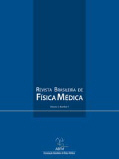 Fonte: O autor (2018).Nas tabelas, evitar o uso de linhas verticais para separar as colunas, como mostra a Tabela 1. Tabela 1 - Tamanho das fontes e estiloFonte: O autor (2018).Caso a ilustração ocupe a largura total da página, sugere-se realizar uma divisão de seção contínua antes e depois da posição da ilustração e formatar a seção como coluna única, antes da inserção.4. DiscussãoAs unidades do Sistema Internacional de Unidades (SI) devem ser utilizadas para todas as grandezas no texto, nas ilustrações e nas tabelas.Quando necessário, as Ilustrações ou Tabelas podem ser expandidas para ocupar as duas colunas, tomando o cuidado de manter a formatação original do restante do artigo. O uso de cores é permitido na versão eletrônica. Gráficos e figuras devem apresentar fundo branco, evitando-se o emprego de caracteres muito pequenos, de difícil leitura após a eventual redução para visualização. Também deve ser evitado o emprego de molduras nas ilustrações. As ilustrações inseridas no artigo devem ter uma resolução espacial mínima de 300 dpi (dots per inch).5. ConclusõesAs referências devem ter como base o estilo denominado Vancouver. As referências devem ser numeradas na ordem de citação no artigo, usando números sobrescritos sem  colchetes ou parênteses1. As referências devem ser listadas em ordem numérica. As abreviaturas utilizadas para os periódicos citados nas referências devem seguir o padrão do PubMed, sem pontuações.Para referências com mais de seis autores, citar até seis e usar a expressão “et al.”2. Para citar artigos de periódicos1,2, livros3, eventos4, relatórios técnicos5, dissertações e teses6, página na internet7, veja os exemplos disponíveis em bibliotecas universitárias.AgradecimentosEsta seção é optativa e destinada aos agradecimentos a pessoas/agências financiadoras que apoiaram objetivamente o(s) autor(es). Evitar agradecimentos a familiares/ amigos, orientadores, dentre outros. Deve conter 5 linhas, no máximo. ReferênciasHendee WR, Mower HW. A time of opportunity in the education of medical physicists: Report of a multi-organizational summit on the education of medical physicists. Med Phys. 2006; 33(9):3327-32.Krummer SC, Giulkiani ER, Susin LO, Folleto JL, Lermen NR, Wu VY, et al. Evolução do padrão de aleitamento materno. Rev Saúde Pública. 2000;34(2):143-8.Naisman HA, Kerr GR. Fetal growth and development. New York: Mc Graw-Hill; 1970.Kimura J, Shibasaki H, editors. Recent advances in clinical neurophysiology. Proceedings of the 10th International Congress of EMG and Clinical Neurophysiology; 1995; Kyoto; Japan. Amsterdam: Elsevier; 1996.Instituto da Criança. Hospital das Clínicas. Faculdade de Medicina da Universidade de São Paulo. Relatório Anual de atividades, 1993. São Paulo:1994.Bitencourt LTG. Memória de orientação espacial: avaliação em pacientes com doença de Alzheimer e com epilepsia mesial temporal refratária [dissertação]. Porto Alegre (RS): Pontifícia Universidade Católica do Rio Grande do Sul; 2005.Cancer-Pain.org [homepage on the Internet]. New York: Association of Cancer Online Resources, Inc.; c2000-01 [cited/acesso 2002 Jul 9]. Available from: http://www.cancer-pain.org/.Contato: (informações obrigatórias)Nome do Autor Correspondente (nome completo)Afiliação (instituição à qual está afiliado)Endereço completo para correspondência (institucional)E-mail (institucional)ItemTamanhoEstiloTítulo14NegritoAutores12RegularAfiliação10ItálicoResumo e Abstract10RegularCabeçalhos das seções10NegritoCabeçalhos das subseções 10ItálicoCorpo do texto10RegularTítulo de Tabela8Regular Título de Ilustração8Regular Referências8Regular 